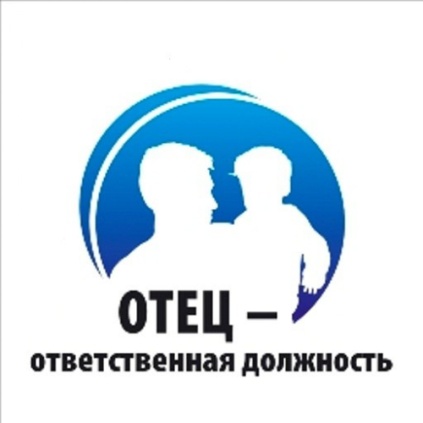 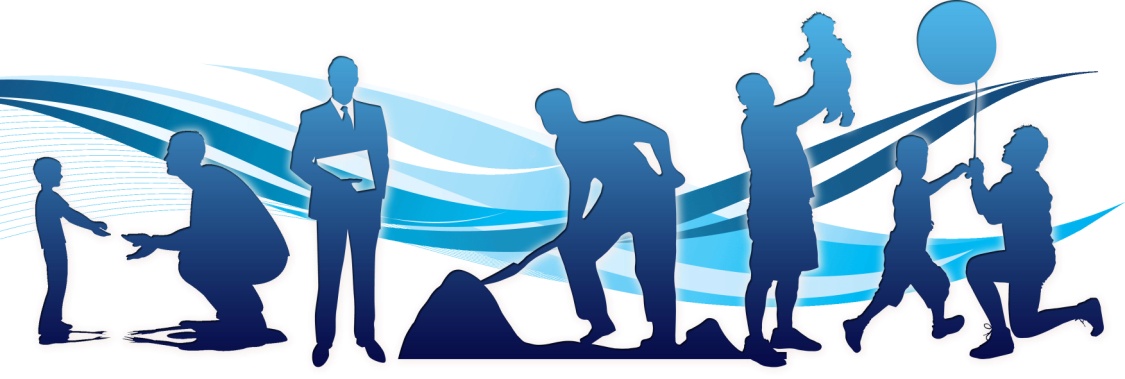 Уважаемые родители!                                            Администрация школы и «Совет отцов» приглашает мужскую половину родительской общественности принять участие в работах по благоустройству школыМероприятие состоится 8 февраля 2020 г.                     Начало: 10.00. Сбор в вестибюле начальной школы.Предлагается принять участие в следующих работах:Покраска стен в коридоре 1 этажа начальной школы. Бригада 5-6 человек (все необходимые материалы: краска, кисти, валики имеются в наличии). Изготовление полок под цветы в школьную оранжерею. Бригада 3-4 человека ( материалы в наличии, требуются инструменты: лобзик, паркетка ).   Сварочные работы: установка калитки для входа в школу со стороны Волгоградской улицы ( сварочный аппарат, электроды, маска и материалы в наличии)Согласовать свое участие по видам работ можно по телефону: 89215538757 Апсит Артём Юрьевич